.Intro:  16 counts, start on first vocal ( some.... )[1 – 8]	Walk R, walk L, ankerstep R, walk back L, walk back R, coaster step L[9 – 16]	Step fw. R ¼ turn L, cross shuffle R over L, side rock L recover, behind side cross[17 – 24]	Side rock R recover, sailorstep ¼ R, step fw. L ½ turn R, lock step ½ turn R[25 – 32]	Step R ¼ R and touch L, chasse ¼ L, step fw. R ¼ turn L, jazz boxRestart : On wall 4 after 16 counts ( Facing 12 O`clock )Ending : After wall 11Ending -	Count 1, turn ¼ L and step R to side.Enjoy...:-)Contact: maria.maag.dk@gmail.com – www.love-to-dance.dkTrue Love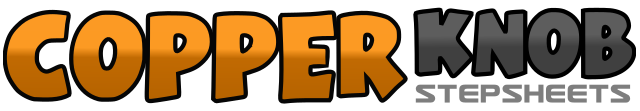 .......Count:32Wall:4Level:Improver - W Coast.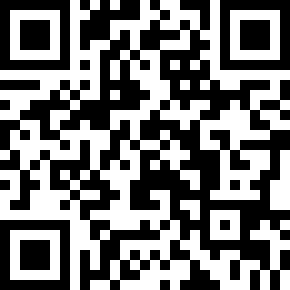 Choreographer:Maria Maag (DK) - January 2013Maria Maag (DK) - January 2013Maria Maag (DK) - January 2013Maria Maag (DK) - January 2013Maria Maag (DK) - January 2013.Music:True Love - P!nkTrue Love - P!nkTrue Love - P!nkTrue Love - P!nkTrue Love - P!nk........1-2Walk fw. R (1), walk fw.L (2)	12:003&4Step R behind L ( 3rd position )(3), step down L (&), step slightly back R (4)	12:005-6Step back L (5), step back R (6)	12:007&8Step back L (7), step R next to L (&), step fw. L (8)	12:001–2Step fw. R (1), make a ¼ turn L and step down L (2)	09:003&4Cross R over L (3), step L to side (&), cross R over L (4)	09:005-6Rock L to side (5), recover R (6)	09:007&8Cross L behind R (7), step R to side (&), cross L over R (8)	09:001-2Rock R to side (1), recover L (2)	09:003&4Cross R behind L (3), turn ¼ R stepping L down (&), step R slightly fw. (4)	12:005-6Step fw. L (5), make a ½ turn R stepping fw. R	06:007&8Turn ¼ R stepping L to side (7), cross R over L (&), turn ¼ R stepping back L (8)	12:001-2Turn ¼ R stepping R to side (1), touch L next to R (2)	03:003&4Step L to side (3), step R next to L (&), turn ¼ L stepping fw. L (4)	12:005-6Step fw. R (5), turn ¼ L stepping down L (6)	09:007&8&Cross R over L (7), step back L (&), step R to side (8), step fw. L (&)	09:00